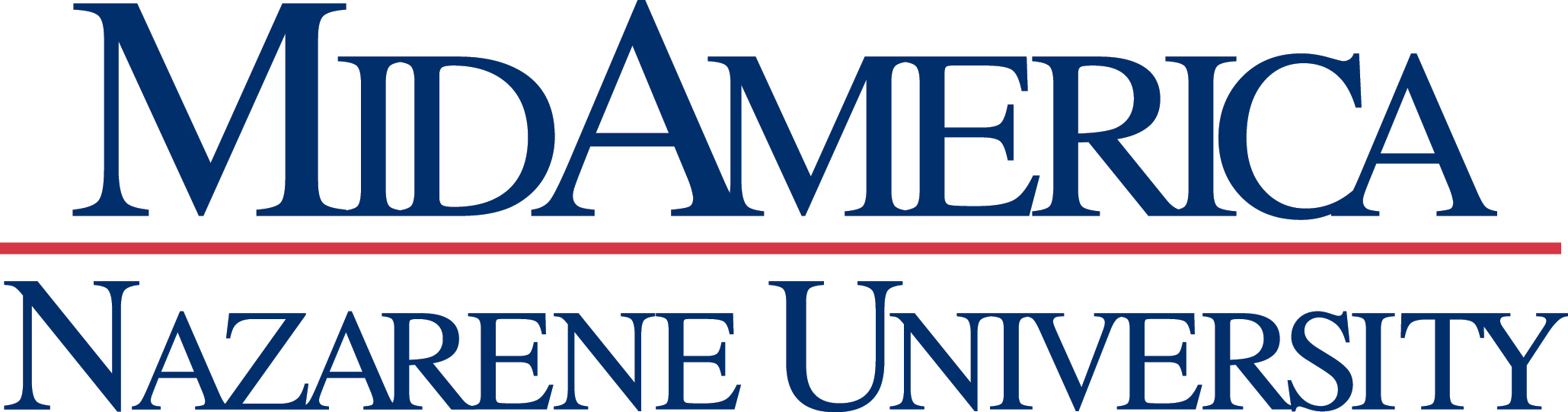 Master of Arts in CounselingProgram Outcomes 2022-2023Specialty TrackNumber of 2023GraduatesPass Rates for National Counselors ExamProgram Completion RatesJob Placement RatesMarriage, Couple & Family2588%90%96%Mental Health1782%85%85%School Counseling10100%77%100%